Оценка эффективности муниципальной программы «Противодействие экстремизму и профилактика терроризма на территории муниципального образования «Демидовский район» Смоленской области» на 2019 - 2023 годыза 2019 годОценка эффективности реализации муниципальной программы «Противодействие экстремизму и профилактика терроризма на территории муниципального образования «Демидовский район» Смоленской области» на 2019 - 2023 годы  (далее – муниципальная программа) за 2019 год проведена в соответствии с Порядком принятия решений о разработке  муниципальных  программ, их формирования и реализации и Порядком проведения оценки эффективности реализации муниципальных программ, утвержденным постановлением Администрации муниципального образования «Демидовский район» Смоленской области от 10.10.2018 № 619 (в редакции постановлений от 13.11.2018 № 676, от 17.07.2019 № 404, от 13.02.2020 № 120).Оценка эффективности реализации муниципальной программы производится с учетом следующих составляющих:- оценки степени достижения целей подпрограмм и муниципальной программы в целом;- оценки степени выполнения показателей основных мероприятий муниципальной программы;- оценки степени соответствия запланированному уровню затрат;- оценки эффективности использования средств местного и (или) областного, и (или) федерального бюджетов.1. Оценка степени реализации мероприятий муниципальной программыСтепень реализации мероприятий муниципальной программы оценивается для каждого основного мероприятия муниципальной программы как доля показателей, выполненных в полном объеме, по следующей формуле:СРм = Мв / М, гдеСРм - степень реализации мероприятий муниципальной программы;Мв - количество выполненных не менее чем на 95 процентов показателей основных мероприятий подпрограмм (основных мероприятий муниципальной программы), запланированных к реализации в отчетном году;М - общее количество показателей основных мероприятий муниципальной программы, запланированных к реализации в отчетном году.В состав программы входит одно основное мероприятие, имеющее 1 показатель, выполнение показателей за 2019 составило 100,0%.Расчет показателя:СРм = Мв / М, гдеМв - количество выполненных не менее чем на 95 процентов показателей основных мероприятий, запланированных к реализации в 2019 году, равно 1 ((8,0/8,0)*100 = 100,0%;М - общее количество показателей основного мероприятия программы, запланированных к реализации в 2019 году, равно 1.СРм =1/1=12. Оценка степени соответствия запланированному уровню затратСтепень соответствия запланированному уровню затрат местного и (или) областного, и (или) федерального бюджетов оценивается для каждой подпрограммы (основного мероприятия муниципальной программы) как отношение фактически произведенных в отчетном году расходов на реализацию подпрограммы (основного мероприятия муниципальной программы) к их плановым значениям по следующей формуле:ССуз = Зф / Зп, гдеССуз - степень соответствия запланированному уровню муниципального и (или) областного и (или) федерального бюджетов;Зф - фактические расходы на реализацию подпрограммы (основного мероприятия муниципальной программы) в отчетном году (по состоянию на           31 декабря отчетного года);        Зп - плановые расходы местного и (или) областного, и (или) федерального бюджетов на реализацию подпрограммы (основного мероприятия муниципальной программы) в отчетном году по состоянию на 1 ноября отчетного года.Ссуз = 8,0/8,0=13. Оценка эффективности использования средств местного и (или) областного, и (или) федерального бюджетовЭффективность использования средств местного и (или) областного, и (или) федерального бюджетов рассчитывается для каждого основного мероприятия муниципальной программы как отношение степени реализации мероприятий к степени соответствия запланированному уровню расходов средств местного и (или) областного, и (или) федерального бюджетов по следующей формуле:Эис = СРм / ССуз, гдеЭис - эффективность использования средств местного и (или) областного, и (или) федерального бюджетов;СРм - степень реализации мероприятий, полностью или частично финансируемых из средств местного и (или) областного, и (или) федерального областного и (или) федерального бюджетов;ССуз - степень соответствия запланированному уровню затрат местного и (или) областного, и (или) федерального бюджетов.Расчет показателя:Эис = СРм / ССуз,Эис =1/1=14.  Оценка степени достижения целей муниципальной программы4.1. Для оценки степени достижения целей муниципальной программы (далее - степень реализации муниципальной программы) определяется степень достижения плановых значений каждого показателя, характеризующего цели муниципальной программы.4.2. Степень достижения планового значения показателя, характеризующего цели муниципальной программы, рассчитывается:- для показателей, желаемой тенденцией развития которых является увеличение значений, по формуле:СДгппз = ЗПгпф / ЗПгпп, где СДгппз - степень достижения планового значения показателя, характеризующего цели муниципальной программы;ЗПгпф - значение показателя, характеризующего цели муниципальной программы, фактически достигнутое на конец отчетного периода;ЗПгпп - плановое значение показателя, характеризующего цели муниципальной программы, на конец отчетного года;Целевыми показателями программы «Противодействие экстремизму и профилактика терроризма на территории муниципального образования «Демидовский район» Смоленской области» на 2019 - 2023 годы являются:Расчет показателя: СД гппз= 100 / 100= 1Степень реализации муниципальной программы рассчитывается по формуле:  СРгп = ∑ СДгппз / М, гдеСРгп - степень реализации муниципальной программы;СДгппз - степень достижения планового значения показателя, характеризующего цели муниципальной программы;М - число показателей, характеризующих цели муниципальной программы.В случае если СДгппз больше 1, значение СДгппз принимается равным 1.Оценка достижения степени реализации муниципальной программы «Противодействие экстремизму и профилактика терроризма на территории муниципального образования «Демидовский район» Смоленской области» на 2019 - 2023 годы в 2019 году:СРгп = ∑ СДгппз / М =  1/1= 1,05. Оценка эффективности реализации муниципальной программы5.1. Эффективность реализации муниципальной программы оценивается в зависимости от значений оценки степени реализации муниципальной программы и оценки эффективности реализации входящих в нее подпрограмм (основных мероприятий муниципальной программы) по следующей формуле:                                                                                 jЭРгп = 0,5  СРгп + 0,5  ∑ (ЭРп/п  kj), где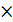                                                                          1ЭРгп - эффективность реализации муниципальной программы;СРгп - степень реализации муниципальной программы;ЭРп/п - эффективность реализации подпрограммы (основного мероприятия муниципальной программы);kj - коэффициент значимости подпрограммы (основного мероприятия муниципальной программы) для достижения целей муниципальной программы, который рассчитывается по формуле:kj = Фj / Ф, гдеФj - объем фактических расходов из местного и (или) областного, и (или) федерального бюджетов (кассового исполнения) на реализацию j-й подпрограммы (основного мероприятия муниципальной программы) в отчетном году; Ф - объем фактических расходов из местного и (или) областного, и (или) федерального бюджетов (кассового исполнения) на реализацию муниципальной программы;j - количество подпрограмм и основных мероприятий муниципальной программы.kj = 8,0 /8,0= 1,0ЭРп/п = СРп/п  Эис, гдеЭРп/п - эффективность реализации подпрограммы (основного мероприятия муниципальной программы);СРп/п - степень реализации подпрограммы (основного мероприятия муниципальной программы);Эис - эффективность использования средств местного и (или) областного, и (или) федерального бюджетов.           ЭРп/п = СРп/п  Эис=1*1=1ЭРгп = 0,5  1,0 + 0,5  (1,0  1,0)= 1,0Вывод: Оценка эффективности реализации муниципальной программы «Противодействие экстремизму и профилактика терроризма на территории муниципального образования «Демидовский район» Смоленской области» на 2019 - 2023 годы  за 2019 год  - хорошая.Глава муниципального образования«Демидовский район » Смоленской области                                    А.Ф. СеменовВедущий специалист сектора гражданской защиты                         А.А. Яковлев№ п/пнаименование  показателяединица измерениязначение показателейзначение показателей№ п/пнаименование  показателяединица измеренияпланируемоефактическое1организация антитеррористической деятельности, противодействие возможным фактам проявления терроризма и экстремизма, укрепление доверия населения к работе органов государственной власти и органов местного самоуправления, Администрации муниципального образования «Демидовский район» Смоленской области, правоохранительным органам, формирование толерантной среды на основе ценностей многонационального российского общества, общероссийской гражданской идентичности и культурного самосознания, принципов соблюдения прав и свобод человека. %100СДгппз = 1Оценка эффективности реализации муниципальной программы «Противодействие экстремизму и профилактика терроризма на территории муниципального образования «Демидовский район» Смоленской области» на 2019 - 2023 годы за 2019 годОценка эффективности реализации муниципальной программы «Противодействие экстремизму и профилактика терроризма на территории муниципального образования «Демидовский район» Смоленской области» на 2019 - 2023 годы за 2019 годОценка эффективности реализации муниципальной программы «Противодействие экстремизму и профилактика терроризма на территории муниципального образования «Демидовский район» Смоленской области» на 2019 - 2023 годы за 2019 год№ п/пНаименование рассчитываемого показателяПоказатель1.Оценка степени реализации мероприятий муниципальной программы1,02.Оценка степени соответствия запланированному уровню затрат1,03.Эффективность использования средств1,04.Оценка степени достижения целей   муниципальной программы1,05.Коэффициент значимости подпрограммы (основного мероприятия муниципальной программы)1,06.Эффективность реализации муниципальной программы1,0